TERMES DE RÉFÉRENCE POUR LA FORMATION EN LOGICIELS DAO/CAOCONTEXTEDans le cadre du Modernisation de l’Enseignement Supérieur en soutien à l’Employabilité (désigné ci-après « PROMESSE ») financé en partie par l’accord de prêt n° 8590-TN entre la Banque Internationale pour la Reconstruction et le Développement (BIRD) et le Ministère de l’Enseignement Supérieur et de la Recherche Scientifique (MESRS), L’Institut Supérieur des Etudes Technologiques de Siliana a bénéficié d’un projet PAQ-4CDans ce cadre, L’Institut Supérieur des Etudes Technologiques de Siliana se propose de confier à un bureau d’études la mission de former des cadres de l’Institut Supérieur des Etudes Technologiques de Siliana en logiciels DAO/CAO.OBJECTIFS DE LA MISSIONLes objectifs de la mission sont la formation et la préparation à la certification des enseignants de l’ISET de Siliana en logiciels de DAO/CAO. Ces objectifs sont regroupés dans le tableau qui suit :BENEFICIAIRE DE LA MISSIONDes enseignants de l’Institut Supérieur des Etudes Technologiques de Siliana.PROGRAMME DE FORMATIONLe programme de formation doit être adapté aux besoins en compétences pour une certification ACP.ENGAGEMENT DU CLIENT ET DU CONSULTANTLe client s’engage à fournir : La salle de formation équipée. L’équipement nécessaire pour les formations. La liste des candidats à former.La prise en charge des frais de restauration et d’hébergement des experts pendant la mission. Le consultant (bureau d’études) s’engage à : fournir les livrables suivants :Un plan détaillé du contenu des formationsSupports pédagogiques utilisés lors des formations en papier et sur support numériqueUn rapport final d'exécution du programme : certification préparée, dates des sessions organisées, nombre de jours, noms des enseignants présents Les livrables, rédigés en langue française, doivent être fournis selon la forme jugée satisfaisante par L’Institut Supérieur des Etudes Technologiques de Siliana. Une fois validés, tous les rapports seront remis à  L’Institut Supérieur des Etudes Technologiques de Siliana en version papier, en trois (3) exemplaires, avec un envoi en parallèle par courrier électronique (sous format Word et PDF). L’envoi du rapport final de la mission à L’Institut Supérieur des Etudes Technologiques de Siliana devra être effectué, dans les 15 jours qui suivent la fin de la mission.Réaliser les actions conformément aux termes de références et en respectant les modalités fixée lors de la phase de négociation. Réaliser les activités dans une période d’un mois au maximum selon le planning prédéfini. DUREE ET LIEU DES FORMATIONSLa date de démarrage de la mission sera fixée à l’occasion des négociations à convenir avec le BE sélectionné. A la demande du chef du projet ou de l’établissement, des réunions de suivi peuvent être organisées. QUALIFICATIONS DU BUREAU D’ETUDESL’équipe proposée doit être composée d’experts de haut niveau (Bac+5 et plus)dans le domaine didactique et technique ciblé. Ils justifieront de solides références dans ce domaine et d’une expérience dans des missions similaires.PIECES CONSTITUTIVES DE LA MANIFESTATION D’INTÉRÊTLettre de candidatureRéférences récentes et pertinentes en missions similaires Qualifications en rapport avec la nature de la mission avec les pièces justificatives Curriculum Vitae des formateurs.Le présent terme de référence signé et paraphé. PASSATION DE LA CONSULTATIONLes manifestations d’intérêt doivent parvenir sous plis fermé par voie postale recommandé ou par dépôt direct au bureau d’ordre de l’Institut Supérieur des Etudes Technologiques de Siliana, Avenue nouvelle medina - 6100 Siliana,  au plus tard le 23/05/2019.(Le cachet du Bureau d’Ordre de l’institut fera foi).L'enveloppe extérieure doit comporter, outre l'adresse, la mention : «A ne pas ouvrir: Consultation N°PAQ 4C 10 /2019 - Formation en LOGICIELS DAO/CAO »Une fois la remise de son pli faite, le soumissionnaire ne peut ni le retirer, ni le modifier, ni le corriger sous aucun prétexte.MODE DE SELECTION ET NEGOCIATION DU CONTRATLe mode de sélection est celui de bureau d’études selon les directives de la Banque Mondiale. Toute candidature émanant d’un consultant individuel sera exclue. La sélection du bureau d’études est effectuée conformément aux procédures définies dans les directives « Sélection et Emploi des bureaux d’études par les emprunteurs de la Banque Mondiale, Editions Mai 2004 mises à jour en Janvier 2011». Une commission de sélection des candidatures établira un classement des candidats selon les critères suivants :Les points seront attribués de la manière suivante : 1.Le nombre d’années d’expérience du bureau d’études dans les formations certifiantes :- 0 - 3 ans : 10 points 3 – 5 ans : 15 points5-10 ans : 25 points>10 : 30 pointsTaux de réussite global (statistiques sur 2 ans minimum) taux supérieur à 80 % et inférieur à 95% : 5 pointstaux supérieur à 95 % : 10 points2. A chaque critère vérifié par le formateur, on attribue 15 pointsDéjà certifié pour les certifications ciblées Avoir plus de 2 ans d’expérience Avoir un diplôme universitaire Bac+5 au minimum.Avoir participé à deux missions similaires au minimum.Un procès-verbal de classement des candidats est rédigé au terme de la sélection par l’équipe du projet PAQ à L’Institut Supérieur des Etudes Technologiques de Siliana. Cette équipe établira une liste restreinte pour la négociation du contrat.Avant l’attribution définitive du contrat, celui-ci sera négocié avec le bureau d’études sélectionné. Les négociations portent essentiellement sur : Les conditions techniques de mise en œuvre de la mission, notamment le calendrier détaillé de déroulement. L’approche méthodologique. Le contenu des livrables. L’offre financière. CONFLITS D’INTERETLes bureaux d’études en conflits d’intérêt, c'est-à-dire qui auraient un intérêt quelconque direct ou indirect au projet ou qui sont en relation personnelle ou professionnelle avec la Banque Mondiale ou le MESRS, doivent déclarer leurs conflits d’intérêt au moment de la transmission de la lettre de candidature pour la mission ; en particulier, tout fonctionnaire exerçant une fonction administrative doit présenter les autorisations nécessaires pour assurer la mission. CONFIDENTIALITELe bureau d’étude retenu pour la présente mission est tenu de respecter une stricte confidentialité vis-à-vis des tiers, pour toute information relative à la mission ou collectée à son occasion. Tout manquement à cette clause entraîne l’interruption immédiate de la mission. Cette confidentialité reste de règle et sans limitation après la fin de la mission.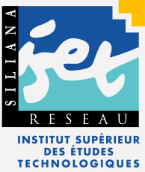 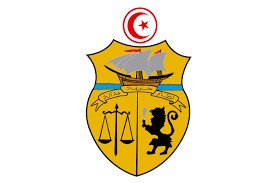 REPUBLIQUE TUNISIENNEMINISTERE DE L’ENSEIGNEMENT SUPERIEURET DE LA RECHERCHE SCIENTIFIQUEProjet PROMESSE - PAQ 4C 2019ArticlesDésignationQuantitéREVIT STRUCTURE03REVIT MEP03CIVIL 3D03INFRAWORKS03CritèresNotationExpériences pertinente pour la mission40Qualifications du formateur60Total100DRESSE PAR LA Direction DE L’institut superieur des etudes technologiques de SILIANA   siliana LE, ..........................LU ET ACCEPTE PAR LE SOUMISSIONNAIRESiliana LE,..............................